81. számú előterjesztésDöntés telekvásárlási kérelemrőlTisztelt Képviselő-testület!Kalmárné Halász Gizella bátaszéki lakos 2021. március 31-én jelezte vételi szándékát az önkormányzat tulajdonában lévő 37/13 hrsz-ú 66 m² nagyságú kivett közterületre. 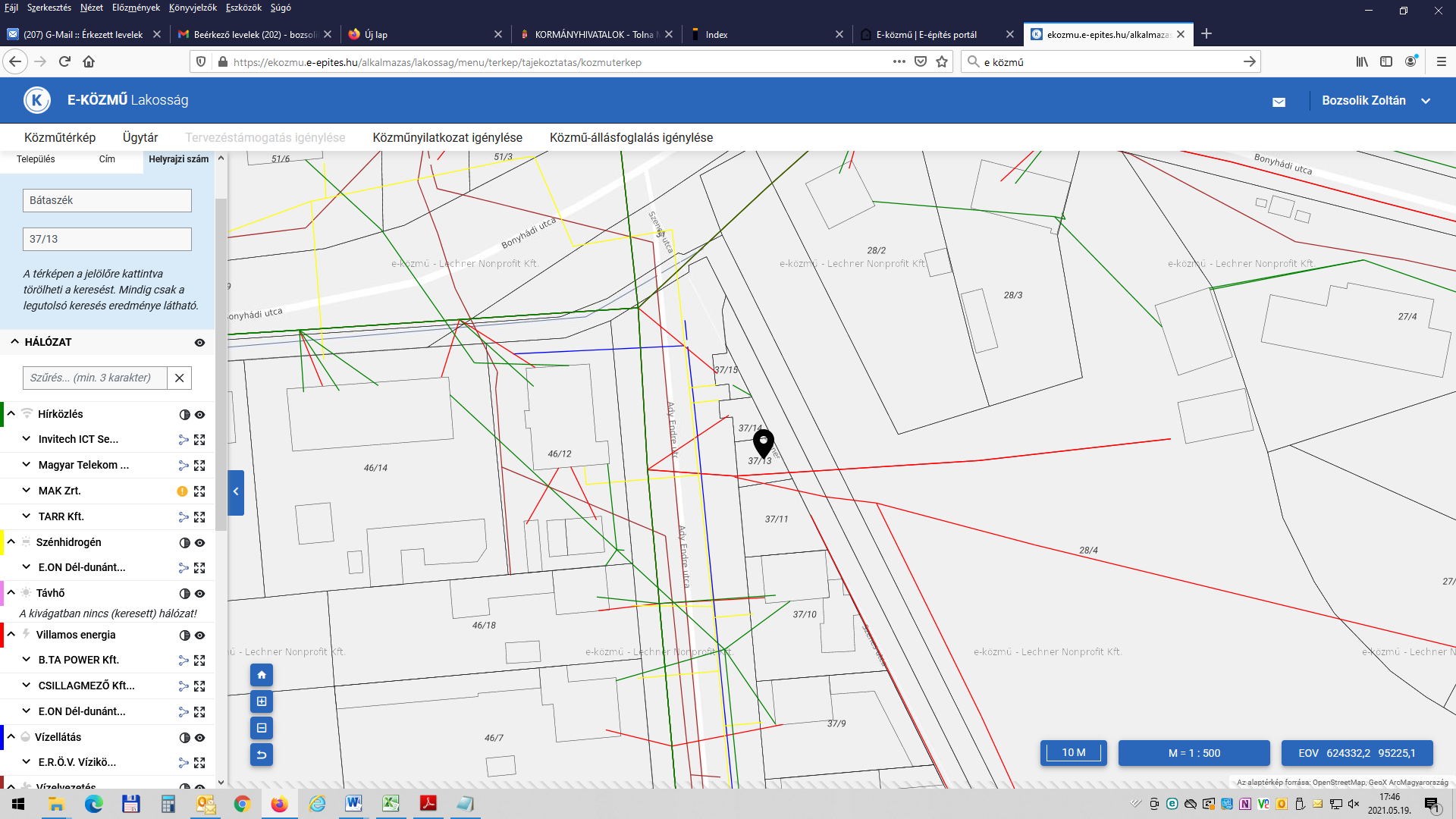 A vevő vállalta, hogy a vételi eljárás során felmerülő minden költséget fizeti.Az ingatlankataszteri nyilvántartás szerint az ingatlan értéke br. 20.000.- Ft, azonban forgalomképtelen.Az értékesítés jogszabályi háttere:Az épített környezet alakításáról és védelméről szóló 1997. évi LXXVIII. törvény (a továbbiakban: Étv.) 2. § 13. pontja szerint „Közterület: közhasználatra szolgáló minden olyan állami vagy önkormányzati tulajdonban álló földterület, amelyet az ingatlan-nyilvántartás ekként tart nyilván.”Az Étv. 6. § (1) bekezdése alapján „A települési önkormányzat az épített környezet, a település tervszerű alakítása és védelme érdekében e törvény és végrehajtási rendeleteinek keretei között településfejlesztési és településrendezési feladatokat lát el.”Az Étv. 7. § (1) bekezdése szerint „A településfejlesztés és a településrendezés célja a lakosság életminőségének és a település versenyképességének javítása érdekében a fenntartható fejlődést szolgáló településszerkezet és a jó minőségű környezet kialakítása, a közérdek érvényesítése az országos, a térségi, a települési és a jogos magánérdekek összhangjának biztosításával, a természeti, táji és építészeti értékek gyarapítása és védelme, valamint az erőforrások kíméletes és környezetbarát hasznosításának elősegítése.”Az Étv. 54. § (4) bekezdése értelmében „A közterület rendeltetésea) a telkek térbeli kapcsolatának, megközelítésének,b) a közúti és gyalogos közlekedés (út, járda stb.),c) a kikapcsolódás, a szórakozás, a sporttevékenység, a szabadidő-eltöltés,d) a felvonulás, a gyülekezés, a közösségi megnyilvánulás,e) szobor elhelyezésének, emlékhely kialakításának, művészeti alkotások elhelyezésének,f) a közművek elhelyezésének,g) zöldfelületek kialakításánakbiztosítása.”A nemzeti vagyonról szóló CXCVI. törvény 3. § (1) bekezdés 3. pontja szerint „forgalomképtelen nemzeti vagyon: az a nemzeti vagyon, amely az e törvényben meghatározott kivétellel nem idegeníthető el, vagyonkezelői jog, jogszabályon alapuló, továbbá az ingatlanra közérdekből külön jogszabályban feljogosított szervek javára alapított használati jog, vezetékjog vagy ugyanezen okokból alapított szolgalom, továbbá a helyi önkormányzat javára alapított vezetékjog kivételével nem terhelhető meg, biztosítékul nem adható, azon osztott tulajdon nem létesíthető.”Jelenleg a vonatkozó jogszabályi rendelkezések ismeretében a 37/13 hrsz.-ú közterület nem értékesíthető. Nevezett ingatlannal határos 37/14 hrsz.-ú ingatlan kivett épület, udvar a vevő tulajdonában áll. A másik oldalon elhelyezkedő 37/11 hrsz.-ú kivett beépítetlen terület pedig szintén magánszemély tulajdonában van.  Mind ezek alapján megállapítható, hogy a 37/13 hrsz.-ú ingatlan nem közhasználatra szolgáló terület, hiszen az Étv. 54. § (4) bekezdésében meghatározott rendeltetések egyike sem áll fenn esetében. Az ingatlan mérete és elhelyezkedése sem indokolja a kivett közterület minőség fenntartását. A kivett közterület kivett beépítetlen területté történő átminősítése következtében van lehetőség az ingatlan forgalomképtelen törzsvagyonból forgalomképes üzleti vagyonba történő átsorolására az önkormányzat vagyonáról és a vagyongazdálkodás részletes szabályairól 9/2019. (III.27.) önkormányzati rendelet módosításával. Ezen átsorolás az Étv. 7. § (1) bekezdésében meghatározott településfejlesztés és településrendezés célját is szolgálná.Az Étv. 18. § (1) bekezdése alapján „Építési tevékenységet végezni az e törvényben foglaltak, valamint az egyéb jogszabályok megtartásán túl, csak a helyi építési szabályzat előírásainak megfelelően szabad.”A jelenleg hatályos helyi építési szabályzatról szóló 13/2020. (VII. 14.) önkormányzati rendelet az alábbiakat tartalmazza: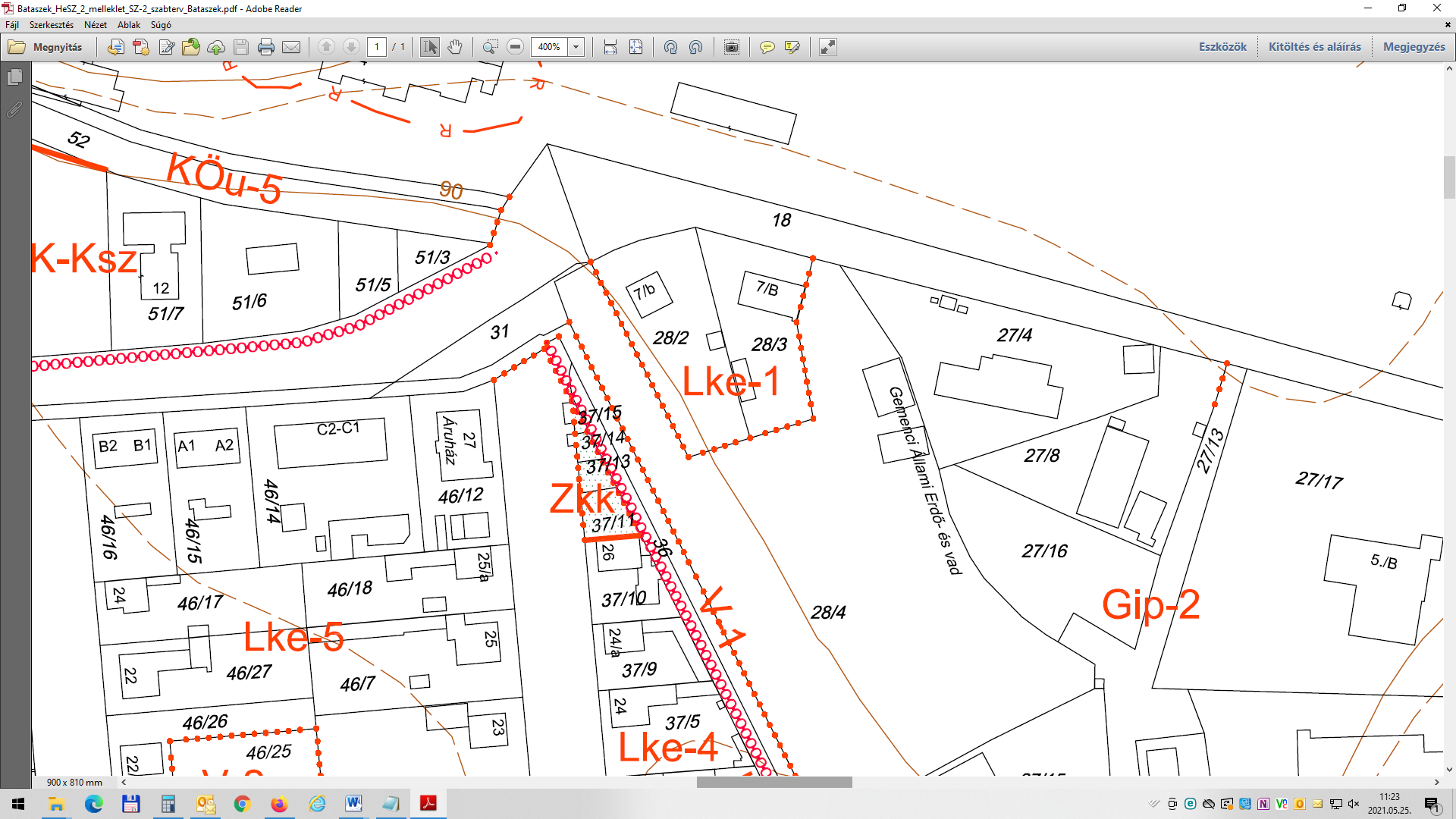 Az ingatlan beépítésre nem szánt övezeti besorolású, közkert – Zkk. A „Zkk” jelű övezetben épület nem építhető.Az önkormányzat vagyonáról és a vagyongazdálkodás részletes szabályairól 9/2019. (III.27.) önkormányzati rendelet nem határoz meg telek kiegészítés értékesítésére egységárat. Erre tekintettel az értékesítésről szóló döntésben annak meghatározása is szükséges majd.H a t á r o z a t i  j a v a s l a tBátaszék 37/13 hrsz. ingatlan művelési ágának módosításáraBátaszék Város Önkormányzata Képviselő-testületének - a Kormány által a 27/2021. (I. 29.) Korm. rendelettel kihirdetett veszélyhelyzetre tekintettel a katasztrófavédelemről és a hozzá kapcsolódó egyes törvények módosításáról szóló 2011. évi CXXVIII. törvény 46. § (4) bekezdése szerinti - hatáskörében eljáró Bátaszék Város Polgármestere - az épített környezet alakításáról és védelméről szóló 1997. évi LXXVIII. törvény 2. § 13. pontjában, 7. § (1) bekezdésében és 54. § (4) bekezdésében foglaltakra figyelemmel - a 37/13 hrsz. ingatlan kivett közterület művelési ágát kivett beépítetlen terület művelési ágra kívánja módosítani,felkéri a jegyzőt a földhivatali változás bejelentési eljárás megindítására, valamita változás bejelentési eljárást követően az önkormányzat vagyonáról és a vagyongazdálkodás részletes szabályairól 9/2019. (III.27.) önkormányzati rendelet módosításának előkészítésére.Határidő: 2021. augusztus 30.Felelős:   Kondriczné dr. Varga Erzsébet jegyzőHatározatról értesül:     KÖH pénzügyi iroda			   KÖH városüzemeltetési iroda   irattárElőterjesztő: Dr. Bozsolik Róbert polgármesterKészítette: Bozsolik Zoltán mb. városüzemeltetési irodavezetőTörvényességi ellenőrzést végezte: Kondriczné dr. Varga Erzsébet                                                                          jegyző